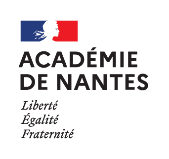 Fiche de relecture d’un dossier deVoyage scolaire ( avec nuitées) - Janvier 2024Références : Circ. n° 13 juin 2023 (publiée au 8.0. n° 26 du 29 juin 2023)Circulaire interministérielle n°2017-116 du 6 octobre 2017 (BOEN n°34 du 12 octobre 2017)Rappel du schéma de procédure :L'enseignant constitue le dossier et le transmet au directeur de l'école.Ce dernier le valide et l'adresse au conseiller pédagogique référent de la circonscription., 4 semaines avant le départ si le voyage scolaire a lieu sur le territoire national, 6 semaines à l’étranger.Le conseiller pédagogique effectue les contrôles, demande le cas échéant des compléments d'informations à l'école et transmet le dossier complet à l’inspecteur de l’éducation nationale (IEN) chargé de la circonscription.4) Il appartient à l’IEN en charge de la circonscription de prendre, par écrit, la décision d’autorisation ou de refus motivé du voyage scolaire à l’école concernée dans le délai imparti : -  15 jours avant la date prévue pour le départ lorsque le voyage scolaire se déroule sur le territoire national, - un mois avant la date prévue pour le départ lorsque le voyage scolaire se déroule à l’étranger. Après avoir délivré l’autorisation du voyage scolaire, l’IEN chargé de la circonscription transmet le dossier au DASEN du département d’origine dans les plus brefs délais , à la division des élèves – DIVEL 2 (en version numérisée en un seul fichier, les liens de téléchargement sont à éviter)Circonscription :Lieu de séjour : Dossier reçu par l’IEN le :Ecole : Dpt d’accueil :Dossier traité le :Commune : Du        au  Adressé à la DIVEL2 le :1) CLASSES PARTICIPANTES Compter le nombre d’élèves, déterminer le nombre d’encadrants par classe hors transport et hors AESH et SCUClasse maternelle : 2 adultes dont l’enseignant de la classe quel que soit l’effectif de la classe puis, au-delà de 16 élèves, 1 adulte suppl. pour 8.Classe élémentaire : 2 adultes dont un enseignant quel que soit l’effectif de la classe puis, au-delà de 24 élèves, 1 adulte suppl. pour 12. Possibilité de regroupement dans le cas des classes dédoublées (GS, CP et CE1) Compter le nombre d’élèves éventuellement non partants1) CLASSES PARTICIPANTES Compter le nombre d’élèves, déterminer le nombre d’encadrants par classe hors transport et hors AESH et SCUClasse maternelle : 2 adultes dont l’enseignant de la classe quel que soit l’effectif de la classe puis, au-delà de 16 élèves, 1 adulte suppl. pour 8.Classe élémentaire : 2 adultes dont un enseignant quel que soit l’effectif de la classe puis, au-delà de 24 élèves, 1 adulte suppl. pour 12. Possibilité de regroupement dans le cas des classes dédoublées (GS, CP et CE1) Compter le nombre d’élèves éventuellement non partants1) CLASSES PARTICIPANTES Compter le nombre d’élèves, déterminer le nombre d’encadrants par classe hors transport et hors AESH et SCUClasse maternelle : 2 adultes dont l’enseignant de la classe quel que soit l’effectif de la classe puis, au-delà de 16 élèves, 1 adulte suppl. pour 8.Classe élémentaire : 2 adultes dont un enseignant quel que soit l’effectif de la classe puis, au-delà de 24 élèves, 1 adulte suppl. pour 12. Possibilité de regroupement dans le cas des classes dédoublées (GS, CP et CE1) Compter le nombre d’élèves éventuellement non partants  OK           Problème  Contacter l’enseignantPour rappelLes AESH et les SCU ne peuvent pas être comptabilisés dans l’encadrement.Niveau maternelle  taux maternelleNiveau élémentaire  taux élémentaireNiveaux mat + élém      taux maternelle  OK           Problème  Contacter l’enseignant2) STRUCTURE d’hébergement Pour le 44, vérifier l'inscription de la structure au répertoire départemental des centres de classes de découvertes. Préciser si le centre est charté.Pour autres que le 44, c’est le département d’accueil qui vérifie.2) STRUCTURE d’hébergement Pour le 44, vérifier l'inscription de la structure au répertoire départemental des centres de classes de découvertes. Préciser si le centre est charté.Pour autres que le 44, c’est le département d’accueil qui vérifie.2) STRUCTURE d’hébergement Pour le 44, vérifier l'inscription de la structure au répertoire départemental des centres de classes de découvertes. Préciser si le centre est charté.Pour autres que le 44, c’est le département d’accueil qui vérifie.  Centre inscrit au rép.   Centre non inscrit                                              dossier refusé   Cenre charté  Attestation fournie      Attestation non                                               fournie                                               réclamée le :3) Encadrement transport et vie collective Vérifier le nombre d’adultes pour le transport (Cf )TransportL’ensemble des élèves, qu’ils soient d’une ou plusieurs classes, est considéré comme constituant une seule classe.Le chauffeur, un AESH et un SCU ne sont pas inclus dans l’encadrement.Si l’effectif nécessite plusieurs cars, les taux doivent être respectés dans chaque car. Vérifier le nombre d’adultes pour la vie collective (Cf ) Vérifier la présence 24h/24 d’un titulaire d’un diplôme de secourisme (AFPS, BNS ou BNPS, PSC1)3) Encadrement transport et vie collective Vérifier le nombre d’adultes pour le transport (Cf )TransportL’ensemble des élèves, qu’ils soient d’une ou plusieurs classes, est considéré comme constituant une seule classe.Le chauffeur, un AESH et un SCU ne sont pas inclus dans l’encadrement.Si l’effectif nécessite plusieurs cars, les taux doivent être respectés dans chaque car. Vérifier le nombre d’adultes pour la vie collective (Cf ) Vérifier la présence 24h/24 d’un titulaire d’un diplôme de secourisme (AFPS, BNS ou BNPS, PSC1)3) Encadrement transport et vie collective Vérifier le nombre d’adultes pour le transport (Cf )TransportL’ensemble des élèves, qu’ils soient d’une ou plusieurs classes, est considéré comme constituant une seule classe.Le chauffeur, un AESH et un SCU ne sont pas inclus dans l’encadrement.Si l’effectif nécessite plusieurs cars, les taux doivent être respectés dans chaque car. Vérifier le nombre d’adultes pour la vie collective (Cf ) Vérifier la présence 24h/24 d’un titulaire d’un diplôme de secourisme (AFPS, BNS ou BNPS, PSC1) Encadrement transports :Nombre :   OK      Insuffisant  réclamé le : Identités :  OK      Incomplet  réclamé le : Encadrement vie collective :Nombre :   OK      Insuffisant  réclamé le : Identités :  OK      Incomplet  réclamé le : Diplôme secourisme OK               OK mais copie non jointe Identité et copie non fournies réclamée(s) le :4) Encadrement ACTIVITES PHYSIQUES ET SPORTIVES Vérifier le type des activités physiques et sportives prévues (activités physiques interdites, à encadrement renforcé)4) Encadrement ACTIVITES PHYSIQUES ET SPORTIVES Vérifier le type des activités physiques et sportives prévues (activités physiques interdites, à encadrement renforcé)4) Encadrement ACTIVITES PHYSIQUES ET SPORTIVES Vérifier le type des activités physiques et sportives prévues (activités physiques interdites, à encadrement renforcé)  OK           Problème  Contacter l’enseignantType 2 (hors natation)Maternelle : Jusqu'à 12 élèves, le maître de la classe plus un intervenant agréé ou un autre enseignant. Au-delà de 12 élèves, un intervenant, suppl. pour 6 élèves.Elémentaire : Jusqu'à 24 élèves, le maître de la classe plus un intervenant agréé ou un autre enseignant. Au-delà de 24 élèves, un intervenant, suppl. pour 12 élèves.Activités aquatiques : Maternelle : L’enseignant + 2 adultes agréésElémentaire : L’enseignant + 1 adulte agrééCyclisme (hors déplacement vers un lieu d’activité):Elèves de cycle3 uniquement.1 adulte agréé pour 6 élèves.Type 1 : Activités interditesTir avec arme à feu, Sports aériens, Sports mécaniques, Musculation avec emploi de charge, Haltérophilie, Spéléologie (classes 3 et 4), Descente de canyon, Rafting, Nage en eau vive Sports de combat, SpéléologieType 2 : Activités à encadrement renforcéSki, Escalade / Alpinisme, Activités aquatiques et subaquatiques, Activités nautiques, Tir à l’arc, Hockey sur glace, V.T.T.Cyclisme sur route, Sports équestres, Spéléologie (Classes 1 et 2)Type 3 : Autres activitésToutes les activités ne figurant pas dans les deux colonnes précédentes  OK           Problème  Contacter l’enseignantType 2 (hors natation)Maternelle : Jusqu'à 12 élèves, le maître de la classe plus un intervenant agréé ou un autre enseignant. Au-delà de 12 élèves, un intervenant, suppl. pour 6 élèves.Elémentaire : Jusqu'à 24 élèves, le maître de la classe plus un intervenant agréé ou un autre enseignant. Au-delà de 24 élèves, un intervenant, suppl. pour 12 élèves.Activités aquatiques : Maternelle : L’enseignant + 2 adultes agréésElémentaire : L’enseignant + 1 adulte agrééCyclisme (hors déplacement vers un lieu d’activité):Elèves de cycle3 uniquement.1 adulte agréé pour 6 élèves.  OK           Problème  Contacter l’enseignantType 2 (hors natation)Maternelle : Jusqu'à 12 élèves, le maître de la classe plus un intervenant agréé ou un autre enseignant. Au-delà de 12 élèves, un intervenant, suppl. pour 6 élèves.Elémentaire : Jusqu'à 24 élèves, le maître de la classe plus un intervenant agréé ou un autre enseignant. Au-delà de 24 élèves, un intervenant, suppl. pour 12 élèves.Activités aquatiques : Maternelle : L’enseignant + 2 adultes agréésElémentaire : L’enseignant + 1 adulte agrééCyclisme (hors déplacement vers un lieu d’activité):Elèves de cycle3 uniquement.1 adulte agréé pour 6 élèves. Si APS dans une structure, vérifier son inscription au répertoire départemental des APS(Uniquement pour les séjours en Loire-Atlantique. Pour un séjour hors 44, joindre les diplômes -> vérification effectuée par le département d’accueil). Vérifier l’agrément des intervenants pour l’enseignement des activités spécifiques ( voir la rubrique n3 p1)(Uniquement pour les séjours en Loire-Atlantique. Pour un séjour hors 44, joindre les diplômes -> vérification effectuée par le département d’accueil). Inscrit au répertoire      Non inscrit                                                  Refus de l’IEN Agréés    Non agréés         Non identifiés                           Refus de l’IEN         Réclamé le :5) SORTIE EN BATEAU OU CHALANDDétailler les groupes de la sortie : noms et nombre des élèves ; noms et nombre des accompagnateursTransporteur inscrit au répertoire IA     OUI      NON  sortie refusée  Permis de navigation   Fourni                                          Non fourniDocument d’inscription au registre départemental Fourni Non fourni                                                   réclamé le :6) Financement Vérifier si le financement demandé aux familles n’est pas trop conséquent (environ 40 à 50 €/j).  OK           Problème  Contacter l’enseignant7) Projet pédagogique et emploi du temps Vérifier l’adéquation du projet pédagogique aux programmes, notamment : - Construction du parcours citoyen et des compétences du socle commun- Lien avec projet d’école- Identification d’une dominante pédagogique- Exploitations prévues en amont et après le séjour Vérifier l’adéquation des encadrants avec les listes établies précédemment Emploi du temps     Fourni          Non fourni Si non fourni ou imprécis, réclamé le : Projet pédagogique :Dominante (circ. n°2005-001 du 05-01-05) : EPS      Art./Cult.      Patr./HG Lecture, écriture, litt.      Langues étr.  Sciences/nature/environnement/TUIC Autre : ……………………………………………...Remarques éventuelles :  OK           Problème  Contacter l’enseignant8) FICHE INFORMATION TRANSPORT ALLER / RETOUR + SCHEMA DE CONDUITE + RECAPITULATIF TRANSPORTs SUR LE LIEU DU SEJOUR Selon le type de transport : Vérifier que le transporteur est inscrit au registre préfectoral Vérifier qu’une attestation de prise en charge est jointe au dossier Vérifier la cohérence du nombre de voyageurs (élèves + adultes) par rapport aux effectifs précédents Vérifier que les déplacements sont suffisamment détaillés (étapes) Transport public régulier :  joindre une facture pour la sncf par exemple Transport organisé par la commune ou le centre. Fournir une attestation de prise en charge.     Attestation jointe     Attestation non jointe  réclamée le : Transport organisé par l'école     Transporteur inscrit au registre préfectoral     A vérifier  vérifié le : Schéma de conduite     Lisible et explicite     A compléter  réclamé le :9) LISTE DES PASSAGERS Vérifier la cohérence du nombre de voyageurs (élèves + adultes hors AESH et SCU) par rapport aux effectifs précédents Vérifier la présence des numéros de téléphone des élèves et des accompagnateurs Une liste des passagers par car utilisé Cohérence des listes     OK           Problème  Contacter l’enseignant Présence des numéros de téléphone     OK           Problème  Contacter l’enseignant